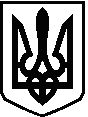 УКРАЇНАБІЛОКРИНИЦЬКА СІЛЬСЬКА РАДАРІВНЕНСЬКОГО РАЙОНУ РІВНЕНСЬКОЇ ОБЛАСТІР О З П О Р Я Д Ж Е Н Н Ясільського голови     29 листопада     2018 р.                                                                                  №_79       Про скликання  виконавчого комітету сільської ради	Керуючись п.п.2 п.3 ст. 42, ст. 53  Закону України «Про місцеве самоврядування в Україні»:Скликати засідання виконавчого комітету сільської ради 13 грудня                    2018  року о 15:00 год. в приміщенні Білокриницької сільської ради з порядком денним:Про виконання плану роботи виконавчого комітету за 2018 рік та затвердження плану роботи виконкому на 2019 рік.Про стан виконавчої дисципліни щодо виконання документів органів влади вищого рівня.Про стан надходження місцевих податків та зборів.Про розгляд заяв.Контроль за виконанням даного розпорядження залишаю за собою.Т.в.о. секретаря ради                                                                            О. Казмірчук